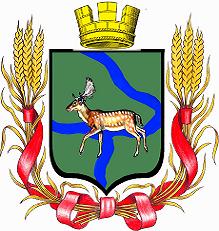 РОССИЙСКАЯ   ФЕДЕРАЦИЯДума  Еланского  городского  поселенияЕланского  муниципального  районаВолгоградской  области      РЕШЕНИЕ  № 181/30«12» июля 2023 года      О внесении изменений в решение Думы Еланского городского поселения Еланского муниципального района Волгоградской области от 11 августа 2021 г. № 101/17 «Об утверждении Положения о муниципальном контроле в сфере благоустройства в Еланском городском поселении Еланского муниципального района Волгоградской области».В целях реализации Федерального закона от 31.07.2020 248-ФЗ «О государственном контроле (надзоре) и муниципальном контроле в Российской Федерации», в соответствии с Уставом Еланского городского поселения Еланского муниципального района Волгоградской областиДума Еланского городского поселения  РЕШИЛА:1. Внести в Положение о муниципальном контроле в сфере благоустройства в Еланском городском поселении Еланского муниципального района Волгоградской области, утверждённое решением Думы Еланского городского поселения Еланского муниципального района Волгоградской области от 11 августа 2021 г. № 101/17, изменение, изложив приложение 3 к Положению в новой редакции согласно приложению. 2. Настоящее решение вступает в силу со дня его официального обнародования и подлежит размещению на официальном сайте Администрации Еланского городского поселения Еланского муниципального района Волгоградской области. Председатель Думы Еланского городского поселенияЕланского муниципального районаВолгоградской области                                                                           Е. В. РусяевГлава Еланского городского поселенияЕланского муниципального района Волгоградской области                                                                       А. С. ГугучкинПриложение к решению Думы Еланского городского поселения Еланского муниципального района Волгоградской областиот «12» июля 2023 г. № 181/30«Приложение 3 к Положению о муниципальном контроле в сфере благоустройства в Еланском городском поселении Еланского муниципального района Волгоградской областиПеречень индикаторов риска нарушения обязательных требований, проверяемых в рамках осуществления муниципального контроля в сфере благоустройства1. Превышение на 20 и более процентов количества обращений (информации) за квартал в сравнении с предшествующим аналогичным периодом, поступивших в адрес контрольного органа от граждан, органов государственной власти, органов местного самоуправления, юридических лиц,  из средств массовой информации, о наличии признаков несоблюдения обязательных требований, установленных Правилами благоустройства территории Еланского городского поселения Еланского муниципального района Волгоградской области.2. Поступление в контрольный орган в течение 60 дней двух и более обращений (информации) от граждан, органов государственной власти, органов местного самоуправления, юридических лиц, из средств массовой информации о наличии признаков несоблюдения контролируемым лицом обязательных требований, установленных Правилами благоустройства территории Еланского городского поселения Еланского муниципального района Волгоградской области, в случае если в течение года до поступления первого из указанных обращений (информации) контролируемому лицу объявлялось предостережение о недопустимости нарушения аналогичных обязательных требований.